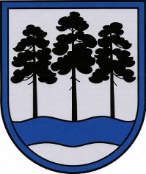 OGRES  NOVADA  PAŠVALDĪBAReģ.Nr.90000024455, Brīvības iela 33, Ogre, Ogres nov., LV-5001tālrunis 65071160, e-pasts: ogredome@ogresnovads.lv, www.ogresnovads.lv PAŠVALDĪBAS DOMES SĒDES PROTOKOLA IZRAKSTS51.Par grozījumiem Ogres novada pašvaldības 2022. gada 30. decembra lēmumā “Par Ogres novada Kultūras centra amatu klasificēšanas rezultātu apkopojuma apstiprināšanu” (protokola izraksts Nr. 30, 2.)Noklausoties Ogres novada pašvaldības Centrālās administrācijas Personālvadības nodaļas vadītājas A.Pūgas informāciju un pamatojoties uz Ministru kabineta 2022. gada 26. aprīļa noteikumu Nr. 262 “Valsts un pašvaldību institūciju amatu katalogs, amatu klasifikācijas un amatu apraksta izstrādāšanas kārtība” 25.punktu un Valsts un pašvaldību institūciju amatpersonu un darbinieku atlīdzības likuma pārejas noteikumu 52.punktu, balsojot: ar 23 balsīm "Par" (Andris Krauja, Artūrs Mangulis, Atvars Lakstīgala, Dace Kļaviņa, Dace Māliņa, Dace Veiliņa, Dainis Širovs, Dzirkstīte Žindiga, Edgars Gribusts, Egils Helmanis, Gints Sīviņš, Ilmārs Zemnieks, Indulis Trapiņš, Jānis Iklāvs, Jānis Kaijaks, Jānis Lūsis, Jānis Siliņš, Kaspars Bramanis, Pāvels Kotāns, Raivis Ūzuls, Rūdolfs Kudļa, Toms Āboltiņš, Valentīns Špēlis), "Pret" – nav, "Atturas" – nav, Ogres novada pašvaldības dome NOLEMJ:Izdarīt Ogres novada pašvaldības 2022. gada 30. decembra lēmumā “Par Ogres novada Kultūras centra amatu klasificēšanas rezultātu apkopojuma apstiprināšanu” (protokola izraksts Nr. 30, 2.) šādus grozījumus: aizstāt pielikuma 29. punkta kolonnā “Amata vienību skaits” skaitli “0,4” ar    skaitli “0,5”;aizstāt pielikuma 30. punkta kolonnā “Amata vienību skaits” skaitli “0,4” ar    skaitli “0,5”;aizstāt pielikuma 31. punkta kolonnā “Amata vienību skaits” skaitli “0,4” ar    skaitli “0,5”;aizstāt pielikuma 32. punkta kolonnā “Amata vienību skaits” skaitli “0,4” ar    skaitli “0,5”;aizstāt pielikuma 33. punkta kolonnā “Amata vienību skaits” skaitli “0,4” ar    skaitli “0,5”;aizstāt pielikuma 34. punkta kolonnā “Amata vienību skaits” skaitli “0,4” ar    skaitli “0,5”;aizstāt pielikuma 35. punkta kolonnā “Amata vienību skaits” skaitli “0,4” ar    skaitli “0,5”;aizstāt pielikuma 36. punkta kolonnā “Amata vienību skaits” skaitli “0,4” ar    skaitli “0,5”;aizstāt pielikuma 37. punkta kolonnā “Amata vienību skaits” skaitli “0,4” ar    skaitli “0,5”;aizstāt pielikuma 38. punkta kolonnā “Amata vienību skaits” skaitli “0,4” ar    skaitli “0,5”;aizstāt pielikuma 40. punkta kolonnā “Amata vienību skaits” skaitli “0,4” ar    skaitli “1”;aizstāt pielikuma 41. punkta kolonnā “Amata vienību skaits” skaitli “0,4” ar    skaitli “1”;aizstāt pielikuma 42. punkta kolonnā “Amata vienību skaits” skaitli “0,4” ar    skaitli “0,5”;aizstāt pielikuma 43. punkta kolonnā “Amata vienību skaits” skaitli “0,4” ar    skaitli “0,5”;aizstāt pielikuma 44. punkta kolonnā “Amata vienību skaits” skaitli “0,4” ar    skaitli “0,7”;aizstāt pielikuma 45. punkta kolonnā “Amata vienību skaits” skaitli “0,4” ar    skaitli “0,5”;aizstāt pielikuma 46. punkta kolonnā “Amata vienību skaits” skaitli “0,4” ar    skaitli “0,5”;aizstāt pielikuma 47. punkta kolonnā “Amata vienību skaits” skaitli “0,2” ar    skaitli “0,5”;aizstāt pielikuma 48. punkta kolonnā “Amata vienību skaits” skaitli “0,2” ar    skaitli “0,5”;aizstāt pielikuma 49. punkta kolonnā “Amata vienību skaits” skaitli “0,2” ar    skaitli “0,5”;aizstāt pielikuma 50. punkta kolonnā “Amata vienību skaits” skaitli “0,2” ar    skaitli “0,5”;aizstāt pielikuma 51. punkta kolonnā “Amata vienību skaits” skaitli “0,4” ar    skaitli “0,5”;aizstāt pielikuma 52. punkta kolonnā “Amata vienību skaits” skaitli “0,4” ar    skaitli “0,5”;aizstāt pielikuma 53. punkta kolonnā “Amata vienību skaits” skaitli “0,4” ar    skaitli “0,5”;aizstāt pielikuma 54. punkta kolonnā “Amata vienību skaits” skaitli “0,4” ar    skaitli “0,5”;aizstāt pielikuma 55. punkta kolonnā “Amata vienību skaits” skaitli “0,2” ar    skaitli “0,5”;aizstāt pielikuma 56. punkta kolonnā “Amata vienību skaits” skaitli “0,4” ar    skaitli “0,5”;aizstāt pielikuma 57. punkta kolonnā “Amata vienību skaits” skaitli “0,4” ar    skaitli “0,9”;aizstāt pielikuma 58. punkta kolonnā “Amata vienību skaits” skaitli “0,4” ar    skaitli “0,9”;aizstāt pielikuma 59. punkta kolonnā “Amata vienību skaits” skaitli “0,4” ar    skaitli “0,5”;aizstāt pielikuma 60. punkta kolonnā “Amata vienību skaits” skaitli “0,2” ar    skaitli “0,5”;aizstāt pielikuma 61. punkta kolonnā “Amata vienību skaits” skaitli “0,2” ar    skaitli “0,5”;papildināt pielikumu ar 61.1 punktu šādā redakcijā:aizstāt pielikuma 71. punkta kolonnā “Amata vienību skaits” skaitli “0,4” ar    skaitli “0,5”;aizstāt pielikuma 73. punkta kolonnā “Amata vienību skaits” skaitli “0,4” ar    skaitli “0,5”;aizstāt pielikuma 74. punkta kolonnā “Amata vienību skaits” skaitli “0,4” ar    skaitli “0,5”;aizstāt pielikuma 75. punkta kolonnā “Amata vienību skaits” skaitli “0,4” ar    skaitli “0,5”;aizstāt pielikuma 77. punkta kolonnā “Amata vienību skaits” skaitli “0,4” ar    skaitli “0,45”.Kontroli par lēmuma izpildi uzdot pašvaldības izpilddirektoram.(Sēdes vadītāja,domes priekšsēdētāja E.Helmaņa paraksts)Ogrē, Brīvības ielā 33                   Nr.1 2023. gada 27. janvārīNr.p.k.Amata nosaukumsProfesijas kodsAmata saimeAmata saimes līmenisMēnešalgas grupaAmata vienību  skaits61.1Ogres danču kluba vadītājs2652 1840II A60,5